Publicado en Barcelona el 16/12/2020 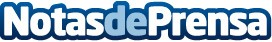 Cromogenia Units una empresa química que sigue sumando sostenibilidadLa empresa solo utilizará electricidad proveniente de fuentes 100%  renovables a partir del 1 de enero de 2021Datos de contacto:Ruth MañeroResponsable de Comunicación687542841Nota de prensa publicada en: https://www.notasdeprensa.es/cromogenia-units-una-empresa-quimica-que-sigue Categorias: Internacional Madrid Cataluña Galicia Ecología Sector Energético http://www.notasdeprensa.es